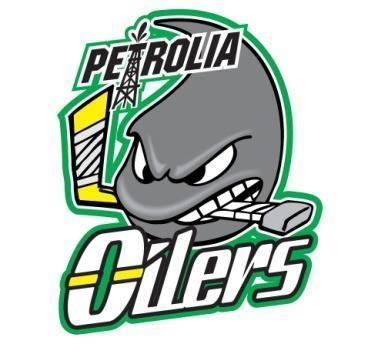 PMHA Board of Directors MeetingDate: 	August 9/23Time: ￼8pm	Location:  Crabby Joe’sChair: ￼ Mike EdgarPresent:    Karis Sylvester, David Hogan, Don Mitchell, Mike Nesdoly, Dan Wellington, Justen Richards, Rob Wilson, Tyler Scott, Chris Currie,Regrets: Jay Reidhead, Christine Anderson, Nicole Veenema, Amy BurrowsAgendaWelcome:  Mike E welcomed everyone to the meeting.2.	a) ￼Approval of Last Minutes: deferred till updated- Mike N to completeMotion to Approve Last Minutes:  deferred		Second:deferred                      b) ￼Business Arising from the Minutes:     n/a3.	Standing Agenda Items:Treasurer Report (David): Received Cheque from Sarnia Sting Assist for $10000Mike E will talk with Amy to determine if we will continue at the Farmers MarketPlease see attached reports                Motion to Approve Treasurers Report: Dan W                Second: Tyler S     	Registrar Update (David/Christine/Tyler) N/AOMHA Update (Nicole) Suggested that there be 2 MD teams at U9 level and Tier 1 and Tier 2 (60 registered) 4 teams totalShamrock League Coordinator (Don) Don sent out the meeting minutes from Aug 8/23 for reviewInclimate weather is the travelling teams decision. Must be agreed with both 	teams.GameSheet needs to be uploaded within 48 hours of the game AllStar game will be in Lucan this seasonHouse League Coordinator (Tyler ) 	Four-county Coordinator (Chris) AGM is next Tuesday and will have more infoMotion was made for U8/U9 teams and passed	Initiation Program Co-Coordinator (Tyler) 54 players, no parents on ice just coaches and helpersHelpers/volunteers will need to have the required training Tyler will send a list of helpers to Dan to be sure they all receive a training		packageU7 – coaches will have one top tier and one lower tier team to coachBingo/Volunteer Coordinator (Amy) Karis and Amy to create a volunteer sign up genius and post to website for start 	of season	Clinics/Concussion Protocol Coordinator (Dan)TPH will likely do the checking clinic before end of August.Dan will send out an email to U15/U13 player for the checking clinicLooking at more VStride clinics, Scott Jones and Windsor Goalie group.Derek Dimuzio is also wnating to be involvedContinue with Sunshine skatesConcussion packages are ready and will be sent out to trainers	Equipment Coordinator (Jay) Socks are inU5 and U7 jerseys and socks have been ordered	AAA Report: N/a	Communications Co-Ordinator (Karis)Post try out schedule to website and socialsSet up Justen email contact Acute	Sponsorship/ Fundraising (Justen):Need volunteers for the gates at the Petrolia FairJusten has some sponsorships	Ice Scheduler (Rob) Try out and Preskates are upGame times are being looked at	Referees (Rob) Usually have a meeting in mid September	Coaches Committee (Mike N) All coaches have been selected Registration has been sent to all teamsU11- 38 1goalieU 9 – 60 players 2 goaliesU13 41 and 4 goaliesU15 37 and 2 goalies (need goalie relief)U18 45 and 4 goalies4.	Items for Discussion:Mental Health email: seems expensive so Mike will inform that we are not interestedTry Outs to a higher level. It is done by numbers.Coaches Certification: Packages sent to coaches. Coaches responsible for their bench training being completed. Dan needs 21 people signed up for D1 training. 5.	Next Meeting:   Sept 13th at Crabby Joes              6.	Motion for Adjournment: Justen	Second: Chris	Time:  9:47 pm   